ประวัติผู้วิจัยประวัติผู้วิจัย					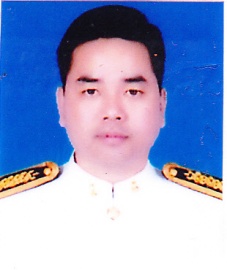 ชื่อ นาย วิพล  ไชยชนะ      Mr. Wipol  Chaichanaประวัติการศึกษา	พ.ศ. 2534		  วิศวกรรมศาสตร์(โยธา)  มหาวิทยาลัยขอนแก่น	พ.ศ. 2545		  วิศวกรรมศาสตร์มหาบัณฑิต(โยธา) มหาวิทยาลัยขอนแก่นประวัติการทำงาน	พ.ศ. 2534-2536		  วิศวกร บริษัท ชิโนไทย (มหาชน) จำกัด	พ.ศ. 2536-2539		  วิศวกร บริษัท ปูนซีเมนต์เอเชีย (มหาชน) จำกัด	พ.ศ. 2539-2540		  วิศวกรโครงการ บริษัท ขอนแก่นแลนด์ดีเวลลอปเมนต์ จำกัด	พ.ศ. 2540-2557		  อาจารย์ประจำโปรแกรมวิชาเทคโนโลยีอุตสาหกรรมก่อสร้าง				  คณะวิทยาศาสตร์และเทคโนโลยี 					  มหาวิทยาลัยราชภัฏมหาสารคาม	พ.ศ. 2558-ปัจจุบัน	  อาจารย์ประจำสาขาวิชาวิศวกรรมระบบอาคาร				  คณะวิศวกรรมศาสตร์ 					  มหาวิทยาลัยราชภัฏมหาสารคาม